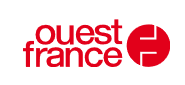 Publié le 12 mai 2020 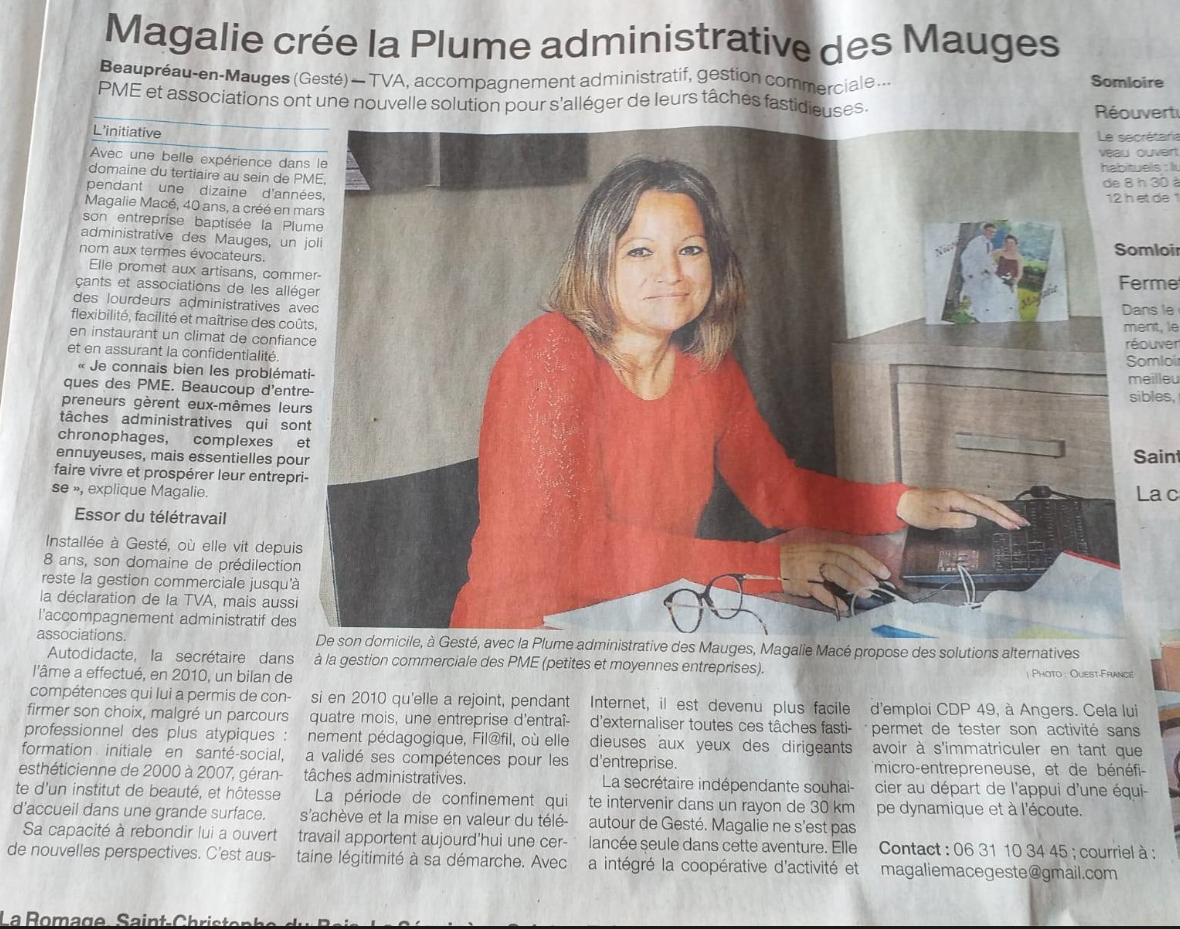 